TAMO JUNTOO estilo de comédia Stand Up não é novo no Brasil, mas com certeza é o gênero de humor que mais cresceu recentemente. O formato traz o humorista de “cara limpa”, sem caracterização ou personagens, contando histórias de sua própria autoria.A revelação do humorista Marco Luque começou cedo, quando a professora reservava espaço na aula para apresentar imitações aos colegas. O resultado chegou ao teatro e o levou a conquistar um espaço na TV, como um dos apresentadores do CQC.Luque foi locutor, dublou filmes, fez diversas campanhas publicitárias e participou do seriado Carga Pesada da Rede Globo.Durante três anos, criou e apresentou personagens no espetáculo teatral “Terça Insana”.Ficou conhecido com seus personagens hilários que conquistaram o público, como o taxista “Silas Simplesmente”, a Mary Help e o motoboy “JacksonFive” – que apresenta seu próprio quadro na rádio Mix.E foi com o motoboy JacksonFive, que ele foi eleito pela APCA como melhor programa de humor no radio em 2010.Durante a Copa do Mundo na África, ele estreou “Na roda com o Esquerdinha”uns dos programas mais vistos na internet, com um de seus personagens mais carismático.Após larga experiência nos palcos, descobriu recentemente seu talento no Stand UpComedy, contando histórias de sua vida de uma forma inusitada. Argumenta assuntos do cotidiano e relembra acontecimentos pessoais.Com todos os seus shows lotados e com sessão extra, “Tamo junto!” foi eleito pelo público como melhor comédia Stand Up de 2009 no Guia da Folha, organizado pelo jornal Folha de São Paulo.Esteve em turnê com seu Stand Up por todo o Brasil desde março de 2009, levou aos teatros mais de 250.000 pessoas dentre as 134 cidades que percorreu.Com mais de UM MILHÂO E QUATROCENTOS MIL seguidores no Twitter, Luque esta entre os perfis mais influentes do Brasil no site e destaca-se pela interação sempre bem humorada com o seu publico Atualmente esta em 3º lugar no ranking dos mais populares do Twitter." Tamo Junto" com Marco Luque
Dias  31 de Outubro e 01 de novembroSáb as 21 hs e Domingo as 19 hsTeatro Universitário UFES
Valor: Setor A R$ 80,00 ( Inteira) e R$ 40,00 ( meia)Setor B R$ 70,00 ( Inteira) e R$ 35,00 ( meia)Mezanino R$ 60,00 ( Inteira) e R$ 30,00 ( meia)Assinantes do Jornal A Gazeta tem 50% de desconto em cima do valor da entrada ( ate dois ingressos por cliente)As demais meias são as exigidas por Lei
Genero: Stand upClassificação: 14 anosDuração: 75 minutos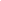 